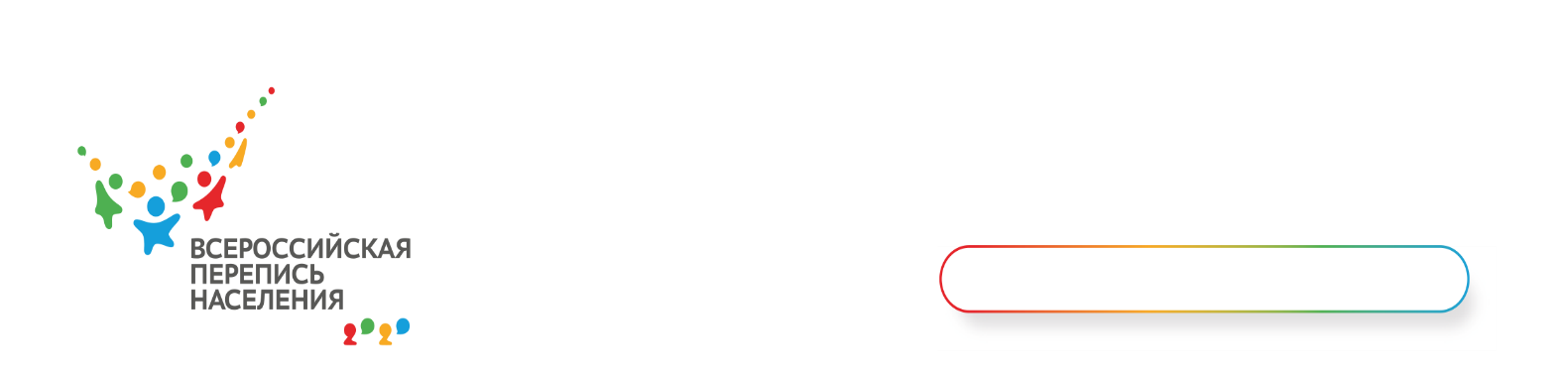 Пресс-релизКак дети рисуют переписьБолее 350 работ уже поступили в Росстат на конкурс детского рисунка, посвященного Всероссийской переписи населения. И это только начало! Главное творческое состязание впереди! Шанс стать участником события и выиграть денежный приз есть у каждого жителя страны в возрасте от 7 до 12 лет.Как уже сообщалось, Росстат запустил конкурс детских рисунков, посвященный Всероссийской переписи населения «Я рисую перепись». К участию приглашаются дети от 7 до 12 лет. Победители получат четыре премии – по две в каждой возрастной категории – 7-9 и 10-12 лет.На сегодняшний день поступило более 350 работ. Чаще всего на рисунках изображены переписчик, птичка Випин — талисман переписи, мультики и семья. Герои сюжетов находятся в разной обстановке: дома, на улице, в сказочном городке и даже рядом с новогодней елкой.  Напомним, конкурс «Я рисую перепись» стартовал в конце 2020 года и стал одним из самых ярких творческих соревнований в этом году на официальном сайте ВПН strana2020.ru. Задача юных участников — показать на рисунках свою страну и то, как в ней будет проходить перепись населения.  Конкурсная работа должна быть выполнена на бумаге цветными красками или карандашами, сфотографирована или отсканирована, выложена в Instagram участника с отметкой аккаунта @strana2020 и хэштегом «Я рисую перепись». Рисунки можно загрузить на свою страничку до 1 марта 2021 года.Чтобы стать участником конкурса, нужно зарегистрироваться на сайте https://www.strana2020.ru, заполнив форму с номером мобильного телефона для подтверждения участия по смс.Уважаемые родители потенциальных участников конкурса! Впереди Новогодние праздники – идеальное время, когда можно позабыть  о ежедневных заботах и вместе с детьми отправиться в увлекательное творческое путешествие по «просторам переписи населения»! Можете прихватить с собой всю свою семью, а также Деда Мороза, Снегурочку или снеговика. Но не забудьте о главном сказочном персонаже - птичке Випин – талисмане переписи населения!Чувашстат, ВПН-2020